Башкортостан Республикаһы 			            Совет сельского поселения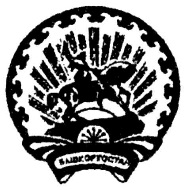 Ишембай районы						Иткуловский сельсоветмуниципаль районы			    		муниципального районаЭтҡол ауыл Советы					Ишимбайский районауыл биләмәһе Советы					Республики Башкортостан    453224, Ишембай районы, 					    453224, Ишимбайский район,       Үрге Этҡол ауылы, 					    с.Верхнеиткулово       Йәштәр урамы,2           					    ул. Молодежная, 2   тел. 74-8-35, 74-8-36 						         тел. 74-8-35, 74-8-36ИНН 0226002306, КПП 026101001, Р/С 40116810700140030022,  К/С 30101810600000000770, БИК 048073770,  ОАО «УРАЛСИБ» г. Уфа,    ОКАТО 80231830001, E – mail: itkulsp@rambler.ruҠАРАР                                                                                                   РЕШЕНИЕ«О внесении изменений в решение Совета от 31.07.2015г. №62/246 «Об утверждении Соглашения о взаимодействии муниципального унитарного предприятия управление архитектуры и градостроительства с Администрацией сельского поселения Иткуловский сельсовет муниципального района Ишимбайский район Республики Башкортостан по вопросам присвоения адресов объектам адресации, изменения, аннулирования адресов, присвоения наименований элементам улично-дорожной сети, наименований элементам планировочной структуры в границах поселения, изменения, аннулирования таких наименований, размещения информации в государственном адресном реестре»В целях приведения Соглашения о взаимодействии муниципального унитарного предприятия управление архитектуры и градостроительства с Администрацией сельского поселения Иткуловский сельсовет муниципального района Ишимбайский район Республики Башкортостан по вопросам присвоения адресов объектам адресации, изменения, аннулирования адресов,  присвоения наименований элементам улично-дорожной сети, наименований элементам планировочной структуры в границах поселения, изменения, аннулирования таких наименований, размещения информации в государственном адресном реестре в соответствие с требованиями Ишимбайской межрайонной прокуратуры от 29.09.2015 №3-36-2015, Совет сельского поселения Иткуловский сельсовет Ишимбайского района Республики Башкортостан двадцать шестого созываРЕШИЛ:1.внести изменения в приложение №1 к решению Совета от 31.07.2015г. №62/246 «Об утверждении Соглашения о взаимодействии муниципального унитарного предприятия управление архитектуры и градостроительства с Администрацией сельского поселения Иткуловский сельсовет муниципального района Ишимбайский район Республики Башкортостан по вопросам присвоения адресов объектам адресации, изменения, аннулирования адресов, присвоения наименований элементам улично-дорожной сети, наименований элементам планировочной структуры в границах поселения, изменения, аннулирования таких наименований, размещения информации в государственном адресном реестре» изложив его в новой редакции (прилагается).2.Настоящее решение вступает в силу с момента его подписания.3.Решение опубликовать на официальном сайте сельского поселения Иткуловский сельсовет муниципального района Ишимбайский район Республики Башкортостан сети «Интернет» (www.itkulovo.ru).4. Контроль за выполнением настоящего решения возложить на постоянную комиссию Совета по бюджету, налогам и вопросам собственности (председатель Гарифуллин Р.Р.)  Председатель СоветаСП Иткуловский сельсовет:                                                      Н.Г.Аюпова           16  ноября  2015 года№ 4/31Приложение 1к решению Совета сельского       поселения Иткуловский сельсовет    муниципального района Ишимбайский район РБ № 4/31 от 16.11.2015 г.СОГЛАШЕНИЕо взаимодействии муниципального унитарного предприятия Управление архитектуры и градостроительства по Ишимбайскому району Республики Башкортостан с Администрацией сельского поселения Иткуловский сельсовет муниципального района Ишимбайский район Республики Башкортостан по вопросам присвоения адресов объектам адресации, изменения, аннулирования адресов, присвоения наименований элементам улично-дорожной сети, наименований элементам планировочной структуры в границах поселения, изменения, аннулирования таких наименований, размещения информации в государственном адресном реестре
	Мы, нижеподписавшиеся, Администрация сельского поселения Иткуловский сельсовет муниципального района Ишимбайский район Республики Башкортостан в лице главы Администрации Аюповой Н.Г., действующего на основании Устава муниципального района Ишимбайский район Республики Башкортостан, именуемая в дальнейшем «Администрация», с одной стороны, и муниципальное унитарное предприятие Управление архитектуры и градостроительства по Ишимбайскому району Республики Башкортостан в лице директора Бабушкиной Т.Г., действующего на основании Устава, именуемый в дальнейшем «Предприятие», с другой стороны, в соответствии со ст. ст. 124, 125, 215 и 421 Гражданского кодекса Российской Федерации, ст. 3 Градостроительного кодекса Российской Федерации, п. 21 ст. 14 Федерального закона «Об общих принципах организации местного самоуправления в РФ» от 06.10.2003 N 131-ФЗ, заключили настоящее Соглашение о нижеследующем. Предмет и принципы Соглашения1.1. Предметом настоящего Соглашения является осуществление Предприятием в соответствии с действующим законодательством, муниципальными нормативно-правовыми актами, решениями главы Администрации, настоящим Соглашением от имени Администрации следующих функций по подготовке проектов муниципальных правовых актов по присвоению адресов объектам адресации, изменению, аннулированию адресов, присвоению наименований элементам улично-дорожной сети, наименований элементам планировочной структуры в границах поселения, изменению, аннулированию таких наименований, размещению информации в государственном адресном реестре, полномочия по которым переданы муниципальным образованиям:1.1.1. Разработка проектов муниципальных правовых актов по вопросам градостроительной деятельности, в том числе присвоению адресов объектам адресации, изменению, аннулированию адресов, присвоению наименований элементам улично-дорожной сети, наименованию элементов планировочной структуры в границах поселения, изменению, аннулированию таких наименований, размещение информации в государственном адресном реестре, проверка достоверности, полноты и актуальности, содержащихся в государственном адресном реестре сведений об адресах и при необходимости внесение изменений в указанные сведения, размещение ранее не размещенных в государственном адресном реестре сведений об адресах ,присвоенных объектам адресации.1.1.2. Контроль в пределах своей компетенции за соблюдением федерального и регионального законодательства, муниципальных правовых актов в области градостроительной деятельности на территории муниципального образования.1.2. Настоящее Соглашение основано на следующих принципах:а) обеспечение интересов населения муниципального района Ишимбайский район Республики Башкортостан, оказание содействия населению в осуществлении права на местное самоуправление; б) содействие эффективному развитию местного самоуправления на территории муниципального района Ишимбайский район Республики Башкортостан.II. Обязанности сторон2.1. Обязанности Администрации:2.1.1. предоставление Предприятию необходимых материалов для подготовки проектов решений Администрации;2.1.2. рассмотрение в срок не более 12 рабочих дней, включая сроки согласования, с даты поступления соответствующего проекта решения подготовленного Предприятием по предмету настоящего Соглашения;2.1.3. выдача заявителю правового акта по присвоению адресов объектам адресации, изменению, аннулированию адресов, присвоению наименований элементам улично-дорожной сети, наименований элементам планировочной структуры в границах поселения, изменению, аннулированию таких наименований — не более 1 рабочего дня с момента принятия правового акта; 2.1.4. осуществление контроля за исполнением Предприятием полномочий по вопросам градостроительной деятельности, в том числе присвоение адресов объектам адресации, изменение, аннулирование адресов, присвоение наименований элементам улично-дорожной сети, наименований элементам планировочной структуры в границах поселения, изменение, аннулирование таких наименований в рамках настоящего Соглашения;2.1.5. финансирование расходов Предприятия, связанных с  реализацией полномочий, переданных настоящим Соглашением, на основании калькуляций, выполненных работ и их стоимости:- расходы по подготовке исходно – разрешительной документации по вопросам присвоения адресов объектам адресации, изменения, аннулирования адресов.2.2. Обязанности Предприятия: 2.2.1. обеспечение надлежащего осуществления функций, предусмотренных в пункте 1.1 настоящего Соглашения, в соответствии с законодательством Российской Федерации и Республики Башкортостан в рамках настоящего Соглашения;2.2.1.1. Условия и сроки осуществления функций по присвоению адресов объектам адресации, изменению, аннулированию адресов, присвоению наименований элементам улично-дорожной сети, наименованию элементов планировочной структуры в границах поселения, изменению, аннулированию таких наименований:- прием заявления в рамках настоящего Соглашения, проверка наличия необходимых документов, прилагаемых к заявлению - в день поступления заявления — не более 1 рабочего дня;- подбор и изучение архивных, проектных и прочих материалов, необходимых для установления и оформления документов — не более 5 рабочих дней с момента регистрации заявления;- обследование территории на местности, где расположены объекты недвижимости, для которых присваиваются, изменяются, аннулируются адреса — не более 7 рабочих дней с момента подбора и изучения архивных, проектных и прочих материалов, необходимых для установления и оформления документов ;- подготовка схемы местоположения объекта недвижимости на адресном плане — не более 2-х рабочих дней с момента обследования территории на местности, где расположены объекты недвижимости, для которых присваиваются, изменяются, аннулируются адреса;- подготовка проекта постановления по присвоению адресов объектам адресации, изменению, аннулированию адресов, присвоению наименований элементам улично-дорожной сети, наименований элементам планировочной структуры в границах поселения, изменению, аннулированию таких наименований — не более 2-х рабочих дней с момента подготовки схемы местоположения объекта недвижимости на адресном плане.2.2.2. предоставление Администрации по запросу необходимой информации по предмету настоящего Соглашения не позднее 5 рабочих дней с момента поступления соответствующего запроса;2.2.3. оказание консультативно-правовой помощи органам местного самоуправления по вопросам, связанным с осуществлением этими органами полномочий, переданных им федеральными законами и законами Республики Башкортостан в рамках настоящего Соглашения;2.2.4. проверка достоверности, полноты и актуальности, содержащихся в государственном адресном реестре сведений об адресах и при необходимости внесение изменений в указанные сведения;2.2.5. размещение ранее не размещенных в государственном адресном реестре сведений об адресах, присвоенных объектам адресации.III. Сроки действия и порядок прекращения Соглашения3.1. Настоящее Соглашение заключено сроком на 5 лет;3.2. Настоящее Соглашение прекращается досрочно по соглашению сторон.3.3. Сторона, принявшая решение о расторжении досрочно настоящего Соглашения, направляет другой стороне уведомление за 30 дней до дня предполагаемого расторжения и проект соглашения о расторжении. Сторона, получившая уведомление и проект соглашения о расторжении обязана направить подписанное соглашение о расторжении или мотивированный отказ в течение 10 дней со дня получения.3.4. В случае если за один месяц до окончания срока действия настоящего Соглашения ни одна из сторон не заявит о его прекращении, Соглашение считается пролонгированным на тот же срок и на тех же условиях. 3.5. Споры между сторонами решаются в досудебном порядке, в иных случаях – в Арбитражном суде.IV. Ответственность сторон4.1. Стороны несут ответственность за неисполнение или ненадлежащее исполнение обязанностей, предусмотренных настоящим Соглашением в соответствии с законодательством Российской Федерации и Республики Башкортостан.V. Заключительные условия4.1. Настоящее Соглашение вступает в силу с момента утверждения решением Совета сельского поселения Иткуловский сельсовет муниципального района Ишимбайский район Республики Башкортостан4.2. Изменения и дополнения к настоящему Соглашению оформляются дополнительным Соглашением сторон.4.3. Соглашение заключено в 2-х экземплярах, имеющих одинаковую юридическую силу.V. Местонахождение (юридический адрес) сторон и их реквизитыПодписи сторонГлава Администрации сельского поселения Иткуловский сельсовет муниципального района Ишимбайский районРеспублики Башкортостан___________________________(Подпись)Аюпова Н.Г.М.П.                    Директор МУП Управление архитектуры и градостроительства по Ишимбайскому району Республики Башкортостан           _______________________(Подпись)Бабушкина Т.Г.М.П.                           